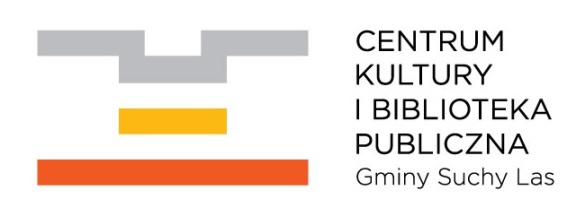 REGULAMINELIMINACJI GMINNYCHXXIII POWIATOWEGO KONKURSU RECYTATORSKIEGOUCZNIÓW SZKÓŁ PODSTAWOWYCH „WIOSENNE PRZEBUDZENIE”Organizatorem eliminacji gminnych XXIII Powiatowego Konkursu Recytatorskiego Uczniów Szkół Podstawowych „Wiosenne Przebudzenie”, zwanego dalej konkursem, jest Centrum Kultury i Biblioteka Publiczna Gminy Suchy Las,
62-002 Suchy Las, ul. Szkolna 16, zwane dalej Organizatorem.Regulamin konkursu, zwanego dalej regulaminem określa zasady konkursu przeprowadzonego przez Organizatora i jest dostępny pod adresem www.osrodekkultury.pl oraz w siedzibie Organizatora.Konkurs kierowany jest do uczniów szkół podstawowych uczących się w szkołach na terenie gminy Suchy Las.Celem konkursu jest prezentacja, doskonalenie oraz konfrontacja umiejętności recytatorskich, a także przybliżenie uczestnikom dorobku poetów polskich, kreowanie wrażliwości artystycznej i rozwijanie uzdolnień twórczych.Konkurs przebiega w 2 etapach: eliminacje szkolne oraz etap gminny.Zdobywcy I miejsca w każdej grupie wiekowej wezmą udział w Finale XXIII Powiatowym Konkursie Recytatorskim Uczniów Szkół Podstawowych „Wiosenne Przebudzenie”, który  odbędzie się dnia 22 marca 2024 r. o godz. 10:00 w sali Miejsko-Gminnego Ośrodka Kultury i Rekreacji w Murowanej Goślinie, ul. Mściszewska 10.Konkurs oceniany będzie w następujących grupach wiekowych:Grupa najmłodsza – uczniowie szkół podstawowych – klasy I – III,Grupa młodsza – uczniowie szkół podstawowych – klasy IV – VI,Grupa starsza – uczniowie klas VII i VIII szkół podstawowychZadaniem uczestników konkursu jest przygotowanie do prezentacji jednego wiersza, którego wykonanie nie może przekroczyć 4 minut. Uczestnicy grupy najstarszej przygotowują jeden wiersz oraz fragment prozy o łącznym czasie prezentacji, który nie przekracza 6 minut.Do konkursu uczestników zgłaszają szkoły z terenu gminy Suchy Las, a każdą z instytucji reprezentować może maksymalnie 3 uczestników w każdej grupie wiekowej. Zgłoszenie uczestnika do konkursu następuje przez dostarczenie Organizatorowi karty uczestnika (do pobrania ze strony internetowej www.osrodekkultury.pl lub w siedzibie Organizatora) i jest jednoznaczne z akceptacją warunków regulaminu.Uczestnik niepełnoletni i/lub nieposiadający pełnej zdolności do czynności prawnych, bierze udział w konkursie pod warunkiem uzyskania zgody rodziców/przedstawiciela ustawowego. Prezentacje konkursowe oceniać będzie komisja konkursowa, zwana dalej Komisją, powołana przez Organizatora. Komisja oceniać będzie:- dobór repertuaru – dostosowany do umiejętności i zainteresowań uczestnika;- interpretację – zrozumienie tekstu, umiejętność przekazania intencji i emocji, szczerość;- technikę wykonania – poprawność techniczna (dykcja), umiejętne operowanie melodią tekstu;- ogólny wyraz artystyczny. Przyznane mogą być: I, II i III nagroda w każdej kategorii wiekowej. Organizator dopuszcza możliwość wyróżnień oraz nieprzyznania nagród. Od oceny Komisji nie przysługuje odwołanie. Karty uczestnika należy przesłać do 08 marca 2024 r. na adres:Centrum Kultury i Biblioteka Publiczna Gminy Suchy Las,62-002 Suchy Las, ul. Szkolna 16e-mail: p.szkudlapska@osrodekkultury.plKonkurs odbędzie się 13 marca 2024 r. o godz. 17:30 w sali widowiskowej CKiBP przy ul. Szkolnej 16 w Suchym Lesie. Organizatorzy zastrzegają prawo do zmian w regulaminie.					